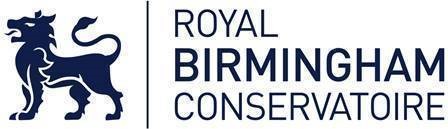 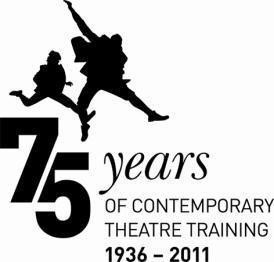 Recall Audition Preparation Information The Recall Audition normally takes an entire day and consists of an acting workshop, voice and movement assessments, the presentation of two speeches and a song. You will also be required to complete a sight reading task.  As in the Initial Audition the speeches should be no more than two minutes in length and suitable to your gender, age and experience.  Please prepare an accompanied song; this should be no more than three minutes in length and suitable for your gender, age and vocal range. Piano accompaniment is required and the sheet music must be provided in the right key.  Please note your performance will be stopped if the speech or song exceeds the stated maximum length. You may be interviewed by the Course Director or his/her representative.  If you wish us to take dyslexia or dyspraxia into account at your Recall Audition you must bring with you a copy of your assessment/report confirming the condition and hand it to the course tutor on the day of your audition.  We will also email your referee for a general statement.  Workshop  The morning session is with the entire group of candidates and begins with a physical warm-up. This is followed by an improvisational acting workshop which is observed by members of the teaching staff.  We look for your ability to work as a member of a team, access your imagination, propose ideas, listen and respond to stimuli and demonstrate transformational skills. Members of the acting and movement staff will assess the workshop.  As the workshop is extremely physical, it is recommended that you bring comfortable and appropriate clothing; jeans or tight fitting clothes are not appropriate. The work will be undertaken barefoot and long hair should be tied back so as not to cover your face. Tight belts, belts with buckles, clothes with prominent zips – all of which may be dangerous – should not be worn. Trousers should be waisted and not slip down to the hips and leg length should not drag on the floor. Tops should cover the cleavage and stomach areas. These requirements are in accordance with the School’s dress code.  Workshop Criteria Focus and Concentration 	 	 	Physical confidence Imaginative and creative response 	 	Ability to transform Listening and responding 	 	 	Engagement Physical coordination 	 	 	 	Flexibility Sense of Rhythm 	 	 	 	Posture/Stance Speeches  The delivery of speeches is in half-groups and they should be from published plays. Excerpts from film scripts, television dramas and unpublished plays are not acceptable unless you can provide at audition, and leave with us, a copy of the actual and complete script with the speech used clearly marked.  As at the Initial Audition, you should have read the whole of the play from which a speech is taken and be able to provide the correct title, name of the author and if relevant translator. You may be asked questions about the play and your character’s journey within it (i.e. their motives, the plays content etc). It is preferable that the content of the speeches is something you can relate to and understand. It is not advisable to attempt an accent unless you are entirely confident of its accuracy and only if it is appropriate to the speech.  Any performance choices you make should be justifiable within the text. The performance should reveal an understanding of the scene and character and an ability to create and share appropriate emotions and atmosphere. Try to make sure that any vocal and physical interpretation you do is strictly relevant.  Speeches Criteria Energy  	 	 	 	 	Choice of speeches Spatial awareness 	 	 	 	Suitability of phsyicalisation Identification with character 	 	 	Achievement of contrast Creation of environment 	 	 	Use/handling of language Power to hold an audience 	 	 	Potential for development through training The Song Your song will be performed alone to a senior singing tutor. As with your acting selections, your song should be a published work with piano accompaniment. We will provide a pianist but you must provide sheet music in a suitable format for the pianist to use.  We are interested to see how you interpret a song and its content. We appreciate that some candidates are not experienced singers but we do not believe that this stops anyone from expressing the style and content of a song. It is important that you choose a song suitable for your voice, gender and age. The singing part of the assessment may begin with a group warm-up.  Song criteria Qualities: including speech, twang, falsetto Technique: including breathing, body alignment Story Telling: journey of the song Interview / Meeting In certain instances, the Course Director or his/her representative may interview you, to gain a better understanding of you and your motives for wishing to attend a drama school. A voice tutor may wish to see you individually to assess more fully your vocal potential.  Criteria from Recall Audition Assessment The assessment of each candidate is based upon a set of criteria used consistently by staff, who mark the work shown. In Recall Auditions all elements are assessed including speeches. Please note that audition feedback is not given on Recall Auditions. What happens next?   	   OFFER OF A PLACE   Following an audition and/or interview, one of the following outcomes is possible:     	   You are offered an unconditional place    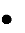 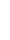 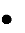 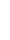 This means that you have a place on the course for which you applied. This offer is only for the year in which you apply.    You are offered a conditional place    This means that you will have a place on the course for which you applied if you attain the required academic qualifications. This offer is only for the year in which you apply.    You are offered a reserve place on the course.   This is the most common outcome. It indicates that you have reached an acceptable standard, but because applications and auditions/interviews happen throughout the year we cannot allocate all places on a course until the auditions/interviews have been completed.    You are not offered a place on the course                   You cannot re-apply for a place on the same course in the same academic year.    You are offered an alternative course You may be offered a place on our full time 20-week or our part time 34 week Foundation in Acting courseYou are invited to attend a Foundation in Acting Applicant Workshop day - You may be invited to the applicant workshop day for the opportunity to obtain a place on the Foundation in Acting course. 